EVALUASI PEMBELAJARANKomponen penilaian :Kehadiran = 10 %Partisipasi = 10% Tugas = 20 %UTS = 25 %UAS = 35 %ReferensiAzra, Abuzar dan Prasetyo, Achmad (2015) Pengambilan Sampel dalam Penelitian Survei. PT RajaGrafindo Persada. Jakarta Nisfiannoor, Muhammad (2009) Pendekatan Statistika Modern untuk Ilmu Sosial. Penerbit Salemba Humanika. Jakarta. Pratisto, Arif (2009) Statistik Menjadi Mudah dengan SPSS 17. PT. Elex Media Komputindo, Jakarta.Priyastama, Romie (2017) Buku Sakti Kuasai SPSS. PT ANAK HEBAT INDONESIA. Bantul. Siregar, Syofian (2016) Statistika Deskriptif untuk Penelitian: Dilengkapi Perhitungan Manual dan Aplikasi SPSS Versi 17. Rajawali Press. JakartaSulaiman, Wahid (2004) Analisis Regresi Menggunakan SPSS. ANDI. Yogyakarta.  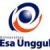 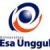 RENCANA PEMBELAJARAN SEMESTER GENAP 2017/2018RENCANA PEMBELAJARAN SEMESTER GENAP 2017/2018RENCANA PEMBELAJARAN SEMESTER GENAP 2017/2018RENCANA PEMBELAJARAN SEMESTER GENAP 2017/2018RENCANA PEMBELAJARAN SEMESTER GENAP 2017/2018RENCANA PEMBELAJARAN SEMESTER GENAP 2017/2018RENCANA PEMBELAJARAN SEMESTER GENAP 2017/2018RENCANA PEMBELAJARAN SEMESTER GENAP 2017/2018RENCANA PEMBELAJARAN SEMESTER GENAP 2017/2018RENCANA PEMBELAJARAN SEMESTER GENAP 2017/2018PELAKSANA AKADEMIK MATAKULIAH UMUM (PAMU)PELAKSANA AKADEMIK MATAKULIAH UMUM (PAMU)PELAKSANA AKADEMIK MATAKULIAH UMUM (PAMU)PELAKSANA AKADEMIK MATAKULIAH UMUM (PAMU)PELAKSANA AKADEMIK MATAKULIAH UMUM (PAMU)PELAKSANA AKADEMIK MATAKULIAH UMUM (PAMU)PELAKSANA AKADEMIK MATAKULIAH UMUM (PAMU)PELAKSANA AKADEMIK MATAKULIAH UMUM (PAMU)PELAKSANA AKADEMIK MATAKULIAH UMUM (PAMU)PELAKSANA AKADEMIK MATAKULIAH UMUM (PAMU)UNIVERSITAS ESA UNGGULUNIVERSITAS ESA UNGGULUNIVERSITAS ESA UNGGULUNIVERSITAS ESA UNGGULUNIVERSITAS ESA UNGGULUNIVERSITAS ESA UNGGULUNIVERSITAS ESA UNGGULUNIVERSITAS ESA UNGGULUNIVERSITAS ESA UNGGULUNIVERSITAS ESA UNGGULMata KuliahMata Kuliah:STATISTIK SOSIALSTATISTIK SOSIALSTATISTIK SOSIALKode MK::Mata Kuliah PrasyaratMata Kuliah Prasyarat:---Bobot MK::3 SKSDosen PengampuDosen Pengampu:Vience Mutiara Rumata, S.Sos., MGMCVience Mutiara Rumata, S.Sos., MGMCVience Mutiara Rumata, S.Sos., MGMCKode Dosen::7439Alokasi WaktuAlokasi Waktu:Capaian PembelajaranCapaian Pembelajaran:SESIKEMAMPUANAKHIRMATERI PEMBELAJARANMATERI PEMBELAJARANBENTUK PEMBELAJARANSUMBER PEMBELAJARANSUMBER PEMBELAJARANSUMBER PEMBELAJARANINDIKATORPENILAIANINDIKATORPENILAIAN1Mahasiswa diharapkan mampu dan memahami tentang Pengertian Statistik beserta penggunaannya, dan mahasiswa bisa mengerti tentang dataMembahas dan menjelaskan tentang Pengertian Data dan  Statistik Menjelaskan arti dan kegunaan Jenis Statistik dan Jenis Data Menjelaskan tentang syarat data yang baikMembahas dan menjelaskan tentang Pengertian Data dan  Statistik Menjelaskan arti dan kegunaan Jenis Statistik dan Jenis Data Menjelaskan tentang syarat data yang baikMetoda:contextual instructionMedia : kelas, komputer, LCD, White board, Internet Nisfiannoor, Muhammad (2009) Pendekatan Statistika Modern untuk Ilmu Sosial. Penerbit Salemba Humanika. Jakarta.Priyastama, Romie (2017) Buku Sakti Kuasai SPSS. PT ANAK HEBAT INDONESIA. BantulNisfiannoor, Muhammad (2009) Pendekatan Statistika Modern untuk Ilmu Sosial. Penerbit Salemba Humanika. Jakarta.Priyastama, Romie (2017) Buku Sakti Kuasai SPSS. PT ANAK HEBAT INDONESIA. BantulNisfiannoor, Muhammad (2009) Pendekatan Statistika Modern untuk Ilmu Sosial. Penerbit Salemba Humanika. Jakarta.Priyastama, Romie (2017) Buku Sakti Kuasai SPSS. PT ANAK HEBAT INDONESIA. BantulMahasiswa mampu membedakan dan menjelaskan statistik deskriptif dan statistik inferensial, serta jenis data  Mahasiswa mampu membedakan dan menjelaskan statistik deskriptif dan statistik inferensial, serta jenis data  SESIKEMAMPUANAKHIRMATERI PEMBELAJARANMATERI PEMBELAJARANBENTUK PEMBELAJARANSUMBER PEMBELAJARANSUMBER PEMBELAJARANSUMBER PEMBELAJARANINDIKATORPENILAIANINDIKATORPENILAIAN2Mahasiswa mampu menjelaskan tentang Dasar-dasar Statistik (Variabel & Hipotesis) Mahasiswa harus bisa melakukan operasionalisasi konsep dan variabel dalam penelitian. Menjelaskan paradigma variabel penelitian serta hubungan antar variabelMenjelaskan Hipotesis penelitianMahasiswa harus bisa melakukan operasionalisasi konsep dan variabel dalam penelitian. Menjelaskan paradigma variabel penelitian serta hubungan antar variabelMenjelaskan Hipotesis penelitianMedia :contextual instructionMedia : kelas, komputer, LCD, White board, InternetSiregar, Syofian (2016) Statistika Deskriptif untuk Penelitian: Dilengkapi Perhitungan Manual dan Aplikasi SPSS Versi 17. Rajawali Press. JakartaSiregar, Syofian (2016) Statistika Deskriptif untuk Penelitian: Dilengkapi Perhitungan Manual dan Aplikasi SPSS Versi 17. Rajawali Press. JakartaSiregar, Syofian (2016) Statistika Deskriptif untuk Penelitian: Dilengkapi Perhitungan Manual dan Aplikasi SPSS Versi 17. Rajawali Press. JakartaMahasiswa menjelaskan prosedur operasionalisasi konsep dan variabel, menjelaskan variabel penelitian, serta hubungan antar variabel Mahasiswa menjelaskan prosedur operasionalisasi konsep dan variabel, menjelaskan variabel penelitian, serta hubungan antar variabel 3Mahasiswa mampu menjelaskan tentang Populasi dan Sampel Menjelaskan dan menjabarkan tentang pengertian serta rumus pengerjaaan teknik Sampling Memahami dan membedakan antara Survei Lengkap dan Survei SampelMemahami Populasi, Populasi sasaran, dan populasi surveiMemahami ciri-ciri sampel, faktor penentuan sampel, serta sampling error dan non sampling error Menjelaskan dan menjabarkan tentang pengertian serta rumus pengerjaaan teknik Sampling Memahami dan membedakan antara Survei Lengkap dan Survei SampelMemahami Populasi, Populasi sasaran, dan populasi surveiMemahami ciri-ciri sampel, faktor penentuan sampel, serta sampling error dan non sampling error Metoda :contextual instructionMedia : kelas, komputer, LCD, White board, InternetAzra, Abuzar dan Prasetyo, Achmad (2015) Pengambilan Sampel dalam Penelitian Survei. PT RajaGrafindo Persada. JakartaAzra, Abuzar dan Prasetyo, Achmad (2015) Pengambilan Sampel dalam Penelitian Survei. PT RajaGrafindo Persada. JakartaAzra, Abuzar dan Prasetyo, Achmad (2015) Pengambilan Sampel dalam Penelitian Survei. PT RajaGrafindo Persada. JakartaMahasiswa mengerjakan contoh soal ke depan kelas Mahasiswa mengerjakan contoh soal ke depan kelas SESIKEMAMPUANAKHIRMATERI PEMBELAJARANMATERI PEMBELAJARANBENTUK PEMBELAJARANSUMBER PEMBELAJARANSUMBER PEMBELAJARANSUMBER PEMBELAJARANINDIKATORPENILAIANINDIKATORPENILAIAN4Mahasiswa mengerti dan memahami tentang Teknik Sampling beserta perhitungannyaMenjelaskan tentang teknik sampling probabilitas dan non-probabilitas khususnya Proportional Probability sampling dan simple random sampling beserta rumusnya dan tekniknya Menjelaskan tentang teknik sampling probabilitas dan non-probabilitas khususnya Proportional Probability sampling dan simple random sampling beserta rumusnya dan tekniknya Metoda :contextual instructionMedia : kelas, komputer, LCD, White board, Internet, Microsoft Excel. Azra, Abuzar dan Prasetyo, Achmad (2015) Pengambilan Sampel dalam Penelitian Survei. PT RajaGrafindo Persada. JakartaAzra, Abuzar dan Prasetyo, Achmad (2015) Pengambilan Sampel dalam Penelitian Survei. PT RajaGrafindo Persada. JakartaAzra, Abuzar dan Prasetyo, Achmad (2015) Pengambilan Sampel dalam Penelitian Survei. PT RajaGrafindo Persada. JakartaMahasiswa menjelaskan, menghitung teknik dan rumus sampling probabilitas khususnya Proportional Probability sampling dan simple random sampling Mahasiswa menjelaskan, menghitung teknik dan rumus sampling probabilitas khususnya Proportional Probability sampling dan simple random sampling 5Mahasiswa mengerti dan memahami tentang Teknik Sampling khususnya Probability Systematic Sampling serta prinsip-prinsip dalam probability sampling khususnya Stratified dan ClusterMenjelaskan Teknik Sampling Sistematik, Prinsip-prinsip dalam teknik Sampling Probabilitas dengan metode serta proses perhitungannya yang adaMenjelaskan Teknik Sampling Sistematik, Prinsip-prinsip dalam teknik Sampling Probabilitas dengan metode serta proses perhitungannya yang adaMedia problem base learningMedia : kelas, komputer, LCD, White board, Internet, Microsoft ExcelAzra, Abuzar dan Prasetyo, Achmad (2015) Pengambilan Sampel dalam Penelitian Survei. PT RajaGrafindo Persada. JakartaAzra, Abuzar dan Prasetyo, Achmad (2015) Pengambilan Sampel dalam Penelitian Survei. PT RajaGrafindo Persada. JakartaAzra, Abuzar dan Prasetyo, Achmad (2015) Pengambilan Sampel dalam Penelitian Survei. PT RajaGrafindo Persada. JakartaMahasiswa menjelaskan, menghitung teknik dan rumus sampling probabilitas khususnya sistematikMahasiswa memahami prinsip-prinsip teknik sampling probabillitas Mahasiswa menjelaskan, menghitung teknik dan rumus sampling probabilitas khususnya sistematikMahasiswa memahami prinsip-prinsip teknik sampling probabillitas 6Mahasiswa harus bisa memahami dan mengerti tentang Instrumen Penelitian Serta Cara Menyusun Kuesioner Memberikan penjelasan tentang dasar-dasar instrumen PenelitianMemberikan penjelasan tentang cara menurunkan variabel ke dalam kuesionerMemberikan penjelasan tentang dasar-dasar instrumen PenelitianMemberikan penjelasan tentang cara menurunkan variabel ke dalam kuesionerMetoda :contextual instructionMedia : kelas, komputer, LCD, White board, InternetNisfiannoor, Muhammad (2009) Pendekatan Statistika Modern untuk Ilmu Sosial. Penerbit Salemba Humanika. Jakarta.Nisfiannoor, Muhammad (2009) Pendekatan Statistika Modern untuk Ilmu Sosial. Penerbit Salemba Humanika. Jakarta.Nisfiannoor, Muhammad (2009) Pendekatan Statistika Modern untuk Ilmu Sosial. Penerbit Salemba Humanika. Jakarta.Mahasiswa mengisi kuesioner untuk diolah dalam analisis deskriptif Mahasiswa dibagi ke dalam kelompok untuk menyebar kuesioner ke beberapa rentang usia target.  Mahasiswa mengisi kuesioner untuk diolah dalam analisis deskriptif Mahasiswa dibagi ke dalam kelompok untuk menyebar kuesioner ke beberapa rentang usia target.  SESIKEMAMPUANAKHIRMATERI PEMBELAJARANMATERI PEMBELAJARANBENTUK PEMBELAJARANSUMBER PEMBELAJARANSUMBER PEMBELAJARANSUMBER PEMBELAJARANINDIKATORPENILAIANINDIKATORPENILAIAN7Mahasiswa harus bisa memahami dan mengerti tentang olahan data statistik deskriptif sederhana (Frekuensi, Deskripsi, Cross tab) Menjelaskan cara olahan data statistik deskriptif yang umum seperti perhitungan Frekuensi, Deskripsi serta cross tab Menjelaskan cara olahan data statistik deskriptif yang umum seperti perhitungan Frekuensi, Deskripsi serta cross tab Metoda :contextual instructionMedia : kelas, komputer, LCD, White board, Internet, Microsoft Excel, SPSSNisfiannoor, Muhammad (2009) Pendekatan Statistika Modern untuk Ilmu Sosial. Penerbit Salemba Humanika. Jakarta.Nisfiannoor, Muhammad (2009) Pendekatan Statistika Modern untuk Ilmu Sosial. Penerbit Salemba Humanika. Jakarta.Nisfiannoor, Muhammad (2009) Pendekatan Statistika Modern untuk Ilmu Sosial. Penerbit Salemba Humanika. Jakarta.Mahasiswa mampu mengoperasikan penggunaan SPSS khususnya menghitung frekuensi, deskripsi, serta cross tab Mahasiswa mampu mengoperasikan penggunaan SPSS khususnya menghitung frekuensi, deskripsi, serta cross tab 8Mahasiswa harus bisa memahami dan mengerti tentang Uji Validitas dan ReliabilitasMenjelaskan Pengertian Uji Validitas dan Reliabilitas  (teknik Alpha Cronbach).  Menjelaskan Pengertian Uji Validitas dan Reliabilitas  (teknik Alpha Cronbach).  Metoda :contextual instructionMedia : kelas, komputer, LCD, White board, Internet, Microsoft Excel, SPSSSiregar, Syofian (2016) Statistika Deskriptif untuk Penelitian: Dilengkapi Perhitungan Manual dan Aplikasi SPSS Versi 17. Rajawali Press. JakartaSiregar, Syofian (2016) Statistika Deskriptif untuk Penelitian: Dilengkapi Perhitungan Manual dan Aplikasi SPSS Versi 17. Rajawali Press. JakartaSiregar, Syofian (2016) Statistika Deskriptif untuk Penelitian: Dilengkapi Perhitungan Manual dan Aplikasi SPSS Versi 17. Rajawali Press. JakartaMahasiswa mampu menguji validitas dan reliabilitas data Mahasiswa mampu menguji validitas dan reliabilitas data 9Mahasiswa harus bisa memahami dan mengerti tentang Analisis Statistik Deskriptif Data Nominal (Binominal dan Chi Kuadrat) Membahas dan menjelaskan tentang Analisis Statistik Deskriptif Data NominalMenjelaskan Uji Binominal dan Uji Chi Kuadrat Membahas dan menjelaskan tentang Analisis Statistik Deskriptif Data NominalMenjelaskan Uji Binominal dan Uji Chi Kuadrat Metoda :contextual instructionMedia : kelas, komputer, LCD, White board, Internet, Microsoft Excel, SPSSSiregar, Syofian (2016) Statistika Deskriptif untuk Penelitian: Dilengkapi Perhitungan Manual dan Aplikasi SPSS Versi 17. Rajawali Press. JakartaSiregar, Syofian (2016) Statistika Deskriptif untuk Penelitian: Dilengkapi Perhitungan Manual dan Aplikasi SPSS Versi 17. Rajawali Press. JakartaSiregar, Syofian (2016) Statistika Deskriptif untuk Penelitian: Dilengkapi Perhitungan Manual dan Aplikasi SPSS Versi 17. Rajawali Press. JakartaMahasiwa mampu mengoperasikan atau menghitung uji binominal dan chi kuadrat Mahasiwa mampu mengoperasikan atau menghitung uji binominal dan chi kuadrat SESIKEMAMPUANAKHIRMATERI PEMBELAJARANMATERI PEMBELAJARANBENTUK PEMBELAJARANSUMBER PEMBEL AJARANSUMBER PEMBEL AJARANSUMBER PEMBEL AJARANINDIKATORPENILAIANINDIKATORPENILAIAN10Mahasiswa harus bisa memahami dan mengerti tentang Analisis Statistik Deskriptif Data Interval/ Rasio Membahas dan menjelaskan tentang Analisis Statistik Deskriptif Data Interval/ RasioMenjelaskan Uji t dan Uji Z Membahas dan menjelaskan tentang Analisis Statistik Deskriptif Data Interval/ RasioMenjelaskan Uji t dan Uji Z Metoda :contextual instructionMedia : kelas, komputer, LCD, White board, Internet, Microsoft Excel, SPSSSiregar, Syofian (2016) Statistika Deskriptif untuk Penelitian: Dilengkapi Perhitungan Manual dan Aplikasi SPSS Versi 17. Rajawali Press. JakartaSiregar, Syofian (2016) Statistika Deskriptif untuk Penelitian: Dilengkapi Perhitungan Manual dan Aplikasi SPSS Versi 17. Rajawali Press. JakartaSiregar, Syofian (2016) Statistika Deskriptif untuk Penelitian: Dilengkapi Perhitungan Manual dan Aplikasi SPSS Versi 17. Rajawali Press. JakartaMahasiswa mampu mengolah data interval atau rasio secara statistik deskriptif Mahasiswa mampu mengolah data interval atau rasio secara statistik deskriptif 11Mahasiswa harus bisa memahami dan mengerti tentang Uji Hipotesis baik secara konsep maupun proses perhitungan Membahas dan menjelaskan tentang Uji HipotesisMembahas dan menjelaskan tentang Uji HipotesisMetoda :contextual instructionMedia : kelas, komputer, LCD, White board, Internet, Microsoft Excel, SPSSSiregar, Syofian (2016) Statistika Deskriptif untuk Penelitian: Dilengkapi Perhitungan Manual dan Aplikasi SPSS Versi 17. Rajawali Press. JakartaSiregar, Syofian (2016) Statistika Deskriptif untuk Penelitian: Dilengkapi Perhitungan Manual dan Aplikasi SPSS Versi 17. Rajawali Press. JakartaSiregar, Syofian (2016) Statistika Deskriptif untuk Penelitian: Dilengkapi Perhitungan Manual dan Aplikasi SPSS Versi 17. Rajawali Press. JakartaMahasiswa mampu menguji hipotesis Mahasiswa mampu menguji hipotesis 12Mahasiswa harus mampu memahami dan mengerti tentang KorelasiMembahas dan menjelaskan Arah Korelasi, Koefisien Korelasi, Korelasi Product Moment, Korelasi dan Sebab Akibat  Membahas dan menjelaskan Arah Korelasi, Koefisien Korelasi, Korelasi Product Moment, Korelasi dan Sebab Akibat  Metoda :contextual instructionMedia : kelas, komputer, LCD, White board, Internet, Microsoft Excel, SPSSPratisto, Arif (2009) Statistik Menjadi Mudah dengan SPSS 17. PT. Elex Media Komputindo, Jakarta. Pratisto, Arif (2009) Statistik Menjadi Mudah dengan SPSS 17. PT. Elex Media Komputindo, Jakarta. Pratisto, Arif (2009) Statistik Menjadi Mudah dengan SPSS 17. PT. Elex Media Komputindo, Jakarta. Mahasiswa memahami korelasi antar variabel serta menggunakan rumus baku untuk korelasi Mahasiswa memahami korelasi antar variabel serta menggunakan rumus baku untuk korelasi SESIKEMAMPUANAKHIRMATERI PEMBELAJARANMATERI PEMBELAJARANBENTUK PEMBELAJARANSUMBER PEMBELAJARANSUMBER PEMBELAJARANSUMBER PEMBELAJARANINDIKATORPENILAIANINDIKATORPENILAIAN 13Mahasiswa harus mampu memahami dan mengerti tentang RegresiMembahas dan menjelaskan tentang Regresi Sederhana, Koefisien regresi dengan SPSSMembahas dan menjelaskan tentang Regresi Sederhana, Koefisien regresi dengan SPSSMetoda :contextual instructionMedia : kelas, komputer, LCD, White board, Internet, Microsoft Excel, SPSSSulaiman, Wahid (2004) Analisis Regresi Menggunakan SPSS. ANDI. YogyakartaSulaiman, Wahid (2004) Analisis Regresi Menggunakan SPSS. ANDI. YogyakartaSulaiman, Wahid (2004) Analisis Regresi Menggunakan SPSS. ANDI. YogyakartaMahasiswa memahami korelasi antar variabel serta menggunakan rumus baku untuk regresi Mahasiswa memahami korelasi antar variabel serta menggunakan rumus baku untuk regresi 14Mahasiswa harus mampu memahami dan mengerti tentang ANOVA Membahas dan menjelaskan tentang ANOVA dengan SPSS Membahas dan menjelaskan tentang ANOVA dengan SPSS Metoda :contextual instructionMedia : kelas, komputer, LCD, White board, Internet, Microsoft Excel, SPSSPratisto, Arif (2009) Statistik Menjadi Mudah dengan SPSS 17. PT. Elex Media Komputindo, Jakarta.Pratisto, Arif (2009) Statistik Menjadi Mudah dengan SPSS 17. PT. Elex Media Komputindo, Jakarta.Pratisto, Arif (2009) Statistik Menjadi Mudah dengan SPSS 17. PT. Elex Media Komputindo, Jakarta.asdaasdaSESIPROSE-DURBENTUKSEKOR > 77 ( A / A-)SEKOR  > 65(B- / B / B+ )SEKOR >60(C / C+ )SEKOR > 45( D )SEKOR < 45( E )BOBOT1Pos testLatihanMahasiswa menggunakan otak dan pikiran dalam mengerjakan soalMahasiswa mampu berfikir secara cepat dengan menggunakan alat hitung dan sangat berbakat sekaliMahasiswa  mampu  berfikir dengan menggunakan alat hitungMahasiswa cukup mampu berfikir dengan alat bantu lain. Dan mau untuk berusahaMahasiswa yang terlambat dan kurang aktifMahasiswa yang tidak hadir5%2Pre test dan post testLatihanMahasiswa mengerjakan soal dan dikumpulkan sebagai hasil evaluasiMahasiswa memberikan hasil sangat memuaskanMahasiswa sudah memberikan hasil yang memuaskanMahasiswa sudah memberikan hasil yang cukup walaupun masih ada sedikit kesalahanMahasiswa belum mengerjakan soal. Malas tidak ada inisiatifMahasiswa tidak hadir5 %3Pre test, dan post testTugasMahasiswa mengerjakan soal dengan metode pendekatan rumus yang adaMahasiswa mampu sekali menggunakan rumus tsb dengan benar dan sangat menguasai sekaliMahasiswa mampu menggunakan rumus tsb dengan benar dan sudah menguasai Mahasiswa sudah cukup mampu menggunakan rumus tsb dan sudah hampir menguasailMahasiswa belum mengerjakan soal. Malas tidak ada inisiatifMahasiswa tidak hadir10%4Pre testdan post testLatihanMahasiswa diberikan soal untuk mengaplikasikan teknik sampling Mahasiswa mampu dan sudah mahir dalam mengerjakan soal sesuai dengan metode perhitungan yang adaMahasiswa mampu dan belum terampil dalam mengaplikasikan metode perhitungan Mahasiswa mampu dan belum bisa menentukan teknik sampling yang benar dengan metode perhitungannyaMahasiswa belum mengerjakan soal, Malas tidak ada inisiatifMahasiswa tidak hadir5%5Pretestdan post testLatihanMahasiswa diberikan tugas dalam mengaplikasikan teknik sampling sistematik Mahasiswa paham mengaplikasikan teknik sampling dengan benar sesuai prosedur, serta serta paham menerapkan prinsip-prinsip teknik sampling dengan tepat dan teliti Mahasiswa sudah mampu mengoperasikan metode sampling sistematik dengan benar serta paham prinsip-prinsip teknik sampling Mahasiswa sudah cukup mampu walaupun masih belum lancar dalam mengoperasikan metode perhitungan serta pengaplikasian prinsip-prinsipMahasiswa belum mengerjakan tugasnya malas tidak ada inisiatifMahasiswa tidak hadir5%6Pretestdan post testTugas Mahasiswa menyusun kuesioner berdasarkan teori serta mengumpulkan data Mahasiswa sudah mampu, mahir dan paham menyusun kuesioner serta menurunkan variabel dan mengumpulkan data Mahasiswa sudah mampu,dan paham dalam menyusun kuesioner serta menurunkan variabel dan mengumpulkan dataMahasiswa sudah paham dalam menyusun kuesioner, akan tetapi kurang dalam menurunkan variabel dan mengumpulkan dataMahasiswa belum mengerjakan soal, malas tidak ada inisiatifMahasiswa tidak mengumpulkan tugas 15%7Pretestdan post testLatihanMahasiswa diberikan soal untuk mencari frekuensi, serta cross tab data Mahasiswa mampu dan mahir menggunakan SPSS secara cepat dan tepat dalam menentukan frekuensi dan cross tabMahasiswa mampu menghitung dengan menggunakan SPSS dalam menentukan frekuensi dan cross tab Mahasiswa mampu tapi lambat dalam menggunakan SPSS dalam menentukan frekuensi dan cross tabMahasiswa tidak mampu menghitung dan lambat sekali dalam menggunakan SPSS dalam menentukan frekuensi dan cross tabMahasiswa tidak peduli dan tidak mengerjakan latihan10%8Pretestdan post testLatihanMahasiswa diberikan soal dalam melakukan uji validitas dan reliabilitas Mahasiswa sangat  mampu dalam menentukan dan menguraikan metode perhitungan uji validitas dan reliabilitas Mahasiswa sudah mengerti dalam menentukan dan menguraikan metode perhitungan uji validitas dan reliabilitasMahasiswa masih belum mampu menentukan dan menguraikan metode perhitungan uji validitas dan reliabilitasMahasiswa belum mampu menentukan dan menguraikan metode perhitungan uji validitas dan reliabilitasMahasiswa tidak aktif di kelas5%9Pretestdan post testTugasMahasiswa diberikan soal dengan menjabarkan metode analisis isi deskriptif data nominal Mahasiswa sudah mampu dan paham dalam menjabarkan metode analisis isi deskriptif data nominal secara teliti dan benarMahasiswa mengerti dalam menjabarkan metode analisis isi deskriptif data nominalMahasiswa belum paham  menjabarkan metode analisis isi deskriptif data nominal Mahasiswa belum mengerjakan tugasnya. Malas tidak ada inisiatifMahasiswa tidak hadir5%10Pre test dan post testTugasMahasiswa diberikan tugas untuk menjabarkan Analisis Statistik Deskriptif Data Interval/ RasioMahasiswa sudah mampu menjabarkan Analisis Statistik Deskriptif Data Interval/ Rasiosecara teliti dan benar Mahasiswa sudah mengerti prosedur menjabarkan Analisis Statistik Deskriptif Data Interval/ RasioMahasiswa belum paham  menjabarkan Analisis Statistik Deskriptif Data Interval/ RasioMahasiswa belum mengerjakan tugasnya. Malas tidak ada inisiatifMahasiswa tidak hadir5%11Pretestdan post testLatihanMahasiswa diberikan soal latihan untuk melakukan  Uji HipotesisMahasiswa sudah mampu, mahir dan paham dalam menjabarkan uji hipotesis baik secara konsep maupun prosedur dengan benar dan teliti Mahasiswa mengerti  dalam menjabarkan uji hipotesis baik secara konsep maupun prosedurMahasiswa belum  mampu  dalam menjabarkan uji hipotesis baik secara konsep maupun prosedurMahasiswa belum mengerjakan soal, malas tidak ada inisiatifMahasiswa tidak hadir5%12Pretestdan post testLatihanMahasiswa diberikan soal latihan tentang Korelasi Mahasiswa sangat mampu, mahir dan paham menentukan dan menerapkan metode perhitungan Korelasi dengan benar dan telitiMahasiswa sudah mengerti menentukan dan menerapkan metode perhitungan KorelasiMahasiswa belum  mampu dan paham menentukan dan menerapkan metode perhitungan KorelasiMahasiswa belum mengerjakan soal, malas tidak ada inisiatifMahasiswa tidak hadir5%13Pretestdan post testLatihanMahasiswa diberikan soal latihan tentangRegresiMahasiswa sudah mampu, mahir dan paham dalam menentukan dan menerapkan metode perhitungan Regresi dengan benar dan telitiMahasiswa sudah mengerti dalam menentukan dan menerapkan metode perhitungan RegresiMahasiswa belum  mampu dan paham dalam menentukan dan menerapkan metode perhitungan RegresiMahasiswa belum mengerjakan soal, malas tidak ada inisiatifMahasiswa tidak hadir5 %14Pretestdan post testLatihanMahasiswa diberikan soal latihan tentang pengaplikasian ANOVA Mahasiswa sudah mampu, mahir dan paham dalam menentukan dan menerapkan metode perhitungan ANOVA dengan benar dan telitiMahasiswa mengerti  prosedur menentukan dan menerapkan metode perhitungan ANOVAMahasiswa belum  mampu dan paham prosedur menentukan dan menerapkan metode perhitungan ANOVAMahasiswa belum mengerjakan soal, malas tidak ada inisiatifMahasiswa tidak hadir15%Mengetahui,Ketua Program Studi(Euis Heryati, S.Sos., MM., M.I.Kom)Jakarta,  9  April   2018Dosen,( Vience Mutiara Rumata, S.Sos. MGMC)